Letter of Support For Project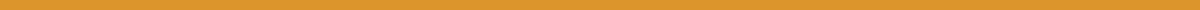 Jane Smith
Professor of Environmental Science
XYZ University
123 Academic Avenue
New York, NY 10001
janesmith@xyzuniversity.com
(123) 456-7890
May 29, 2024Dr. John Williams
Director of Grant Funding
ABC Foundation
456 Philanthropy Road
Los Angeles, CA 90001Dear Dr. John Williams,I am writing to express my strong support for the project proposal titled "Innovative Solutions for Sustainable Urban Development," led by Sarah Johnson, a sophomore at XYZ University majoring in Environmental Science. Sarah has demonstrated exceptional dedication and capability in her academic pursuits, and I believe her project holds significant potential for advancing sustainable practices in urban settings.Project OverviewSarah's project aims to develop innovative strategies for sustainable urban development, focusing on integrating green technologies, improving energy efficiency, and promoting community engagement. The project's objectives include:Conducting comprehensive research on existing sustainable urban initiatives.Developing a model for integrating green technologies in urban planning.Implementing pilot projects in collaboration with local communities to test and refine these models.Qualifications and AchievementsSarah has an impressive academic record, maintaining a GPA of 3.9 while actively participating in various extracurricular activities, such as the Environmental Club and community service projects. She has also:Conducted research on renewable energy sources, which was presented at the National Environmental Conference.Led a team of students in organizing sustainability workshops for local schools.Volunteered with community organizations to promote environmental awareness.Personal QualitiesSarah is known for her integrity, leadership, and collaborative spirit. She exhibits a positive attitude and a strong commitment to environmental sustainability. Her ability to inspire and engage others makes her an ideal candidate to lead this project.Potential ImpactThe proposed project has the potential to make a significant impact on urban sustainability practices. By developing practical, community-centered solutions, Sarah's project could serve as a model for other urban areas seeking to implement sustainable practices.ConclusionI wholeheartedly support Sarah Johnson's project proposal and believe it merits the funding and support of the ABC Foundation. Her passion, coupled with her academic and personal qualities, positions her to make substantial contributions to the field of sustainable urban development.Please feel free to contact me at (123) 456-7890 or janesmith@xyzuniversity.com if you require any further information.Sincerely,Jane Smith
Professor of Environmental Science
XYZ University